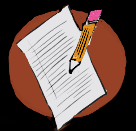 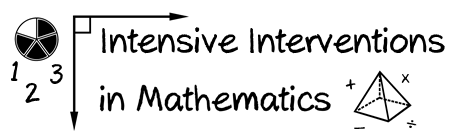 Identify 10 concrete materials that you might want to use within intensive intervention.  Concrete Materials for Intensive Intervention Concrete Materials for Intensive Intervention12345678910